     ҠАРАР                                                                                                 ПОСТАНОВЛЕНИЕ16 апрель  2013 й.                                  №  23                                             16 апреля  2013  г.Об утверждении положения о муниципальном звене территориальной подсистемы единой государственной системы предупреждения и ликвидации чрезвычайных ситуаций в сельском поселении Старотумбагушевский сельсовет муниципального района Шаранский район Республики БашкортостанНа основании постановления Правительства Российской Федерации от 30.12.2003 года № 794 «О единой государственной системе предупреждения и ликвидации чрезвычайных ситуаций», постановления Правительства Республики Башкортостан от 30.12.2005 года № 294 (в ред. от 07.03.2013 года № 74 «О БТП РСЧС»)., на основании ФЗ от 06.10.2003 года № 131- ФЗ «Об общих принципах организации местного самоуправления Российской Федерации»,  Устава сельского поселения Старотумбагушевский сельсовет муниципального района Шаранский район Республики Башкортостан, в целях оперативного решения задач по предупреждению и ликвидации последствий чрезвычайных ситуаций, ПОСТАНОВЛЯЮ:1. Создать муниципальное звено территориальной подсистемы единой государственной системы предупреждения и ликвидации чрезвычайных ситуаций.2. Утвердить положение о муниципальном звене территориальной подсистемы единой государственной системы предупреждения и ликвидации чрезвычайных ситуаций ТП РСЧС (приложение № 1).3. Постановление довести до руководящего состава администрации поселения, руководителей предприятий, организаций и учреждений в части касающейся.4. Контроль за исполнением постановления оставляю за собой.И.о. главы сельского поселения                                И.Х. БадамшинПриложение №1 к постановлению и.о. главы сельского поселения№23 от 16.04.2013 года П О Л О Ж Е Н И Ео муниципальном звене предупреждения  и ликвидациичрезвычайных ситуаций сельского поселения Старотумбагушевский сельсовет муниципального района Шаранский район Республики Башкортостан1. Общие положенияЧрезвычайная ситуация – это обстановка на определенной территории, сложившаяся в результате аварии, опасного природного явления, катастрофы, стихийного или иного бедствия, которые могут повлечь или повлекли за собой человеческие жертвы, ущерб здоровью людей или окружающей природной среды, значительные материальные потери и нарушения условий жизнедеятельности людей. Предупреждение чрезвычайных ситуаций – это комплекс мероприятий проводимых заблаговременно и направленных на максимально возможное уменьшение риска возникновения ЧС, а также на сохранение здоровья людей снижение размеров ущерба окружающей природной среде и материальных потерь в случае их возникновения. Ликвидация чрезвычайных ситуаций – это аварийно-спасательные и другие неотложные работы, проводимые при возникновении чрезвычайных ситуаций и направленные на спасение жизни и здоровья людей, снижение размеров ущерба окружающей природной среде и материальных потерь, а также на локализацию зон чрезвычайных ситуаций, прекращение действия характерных для них опасных факторов. Зона чрезвычайной ситуации – это территория, на которой сложилась чрезвычайная ситуация. Единая государственная система предупреждения и ликвидации чрезвычайных ситуаций создана для защиты граждан Российской Федерации, иностранных граждан и лиц без гражданства, находящихся на территории Российской Федерации, всего земельного, водного, воздушного пространства, объектов производственного, социального назначения, а так же окружающей природной среды от чрезвычайных ситуаций природного и техногенного характера. Единая государственная система предупреждения и ликвидации чрезвычайных ситуаций объединяет органы управления силы и средства:- федеральных органов исполнительной власти; - органов исполнительной власти субъектов Российской Федерации; - органов местного самоуправления и организаций, в полномочия которых входит решение вопросов по защите населения и территорий от чрезвычайных ситуаций. Муниципальное звено территориальной подсистемы предупреждения и ликвидации чрезвычайных ситуаций (РСЧС):Объединяет органы управления, силы и средства сельского поселения с органами управления силами и средствами предприятий и организаций, расположенных на территории сельского поселения. Задачи муниципального звена территориальной подсистемы предупреждения и ликвидации чрезвычайных ситуаций. - организация взаимодействия между элементами муниципального звена районной подсистемы. - разработка и реализация правовых и экономических норм, связанных с обеспечением защиты населения и территории от чрезвычайных ситуаций; - разработка и выполнение мероприятий, направленных на предупреждение чрезвычайных ситуаций и повышение устойчивости функционирования организаций в чрезвычайных ситуациях; - обеспечение готовности к действиям органов управления, сил и средств, предназначенных для предупреждения и ликвидации чрезвычайных ситуаций; - сбор, обработка, обмен и передача информации в области защиты населения и территории от чрезвычайных ситуаций;- подготовка населения к действиям при чрезвычайных ситуациях; - прогнозирование и оценка социально-экономических последствий чрезвычайных ситуаций; - создание резервов финансовых и материальных ресурсов для ликвидации чрезвычайных ситуаций; - руководство, организация и управление ликвидацией последствий чрезвычайных ситуаций; - осуществление мероприятий по социальной защите населения, пострадавшего от чрезвычайных ситуаций, проведение гуманитарных акций; - реализация прав и обязанностей населения в области защиты от чрезвычайных ситуаций, в том числе лиц, непосредственно участвующих в их ликвидации. 2. Координационный орган муниципального звена РСЧСКоординационным органом является Комиссия по предупреждению и ликвидации чрезвычайных ситуаций и обеспечению пожарной безопасности сельского поселения.3. Основные задачи органов МЗ ТП РСЧС.На комиссию по предупреждению и ликвидации чрезвычайных ситуаций и обеспечению пожарной безопасности сельского поселения возлагаются:- разработка, планирование и контроль за исполнением мероприятий по предупреждению и ликвидации чрезвычайных ситуаций на территории сельского поселения; - организация наблюдения и контроля за состоянием окружающей среды и прогнозирование чрезвычайных ситуаций на территории сельского поселения; – расчеты необходимых средств управления, сил и средств предотвращения, ликвидации ЧС, их подготовка и поддержание в состоянии готовности; - организация разработки нормативных правовых актов в области защиты населения и территорий от чрезвычайных ситуаций; - создание резервов финансовых и материальных ресурсов;- взаимодействие с другими комиссиями по чрезвычайным ситуациям, военным командованием и общественными объединениями па вопросам предупреждения и ликвидации чрезвычайных ситуаций, а в случае необходимости – принятие решения о направлении сил и средств для оказания помощи этим комиссиям в ликвидации чрезвычайных ситуаций; - координация работ по ликвидации чрезвычайных ситуаций, организация привлечения трудоспособного населения к этим работам; - планирование и организация эвакуации населения, его размещение и возвращение его после ликвидации чрезвычайных ситуаций в места постоянного проживания; - организация сбора и обмена информацией населения и территории от чрезвычайных ситуаций; - руководства подготовкой населения, должностных лиц органов управления и подразделений РСЧС к действиям в чрезвычайных ситуациях. Аварийно-спасательные формирования создаются с учетам посменной работы, для принятия первых необходимых мер для спасения людей, техники, средств производства и предотвращения развития ЧС решением руководителя организации. Управление элементами и органами МЗЧС в повседневной деятельности осуществляется с рабочих мест, а так же через дежурно-диспетчерскую службу организаций и объектов. 4. Информационное обеспечение МЗ ТП РСЧСВ повседневной деятельности информация о возникновении или предполагаемом возникновении ЧС передается в муниципальные органы РСЧС непосредственно прямым обращением по телефону через дежурно-диспетчерские службу. 5. Режимы деятельности МЗ ТП РСЧСВ зависимости от обстановки, масштаба прогнозируемой или возникшей чрезвычайной ситуации решением администрации сельского поселения в пределах своей территории устанавливается один из следующих режимов функционирования МЗ ТП РСЧС: 1. РЕЖИМ ПОВСЕДНЕВНОЙ ДЕЯТЕЛЬНОСТИ – при нормальной производственно-промышленной, радиационной, химической, биологической (бактериологической), сейсмической, гидрометеорологической обстановке, отсутствии эпидемий и эпизоотий; 2. РЕЖИМ ПОВЫШЕННОЙ ГОТОВНОСТИ – при ухудшении производственно-промышленной, радиационной, химической, биологической (бактериологической), сейсмической и гидрометеорологической обстановки, при получении прогноза о возможности возникновении чрезвычайных ситуаций; 3. РЕЖИМ ЧРЕЗВЧАЙНОЙ СИТУАЦИИ – при возникновении и во время ликвидации чрезвычайных ситуаций. 4. Основными мероприятиями, осуществляемыми при функционировании МЗ ТП РСЧС, являются: а) в режиме повседневной деятельности: – осуществление наблюдения и контроля за состоянием окружающей природной среды на подведомственной территории; – планирование и выполнение целевых программ и мер по предупреждению чрезвычайных ситуаций, обеспечению безопасности и защиты населения" сокращению возможных потерь и ущерба, а также по повышению устойчивости объектов экономики в чрезвычайных ситуациях; -совершенствование подготовки органов управления, сил и средств к действиям при чрезвычайных ситуациях;- организация обучения населения способам защиты и действиям при чрезвычайных ситуациях; -создание и восполнение резервов финансовых и материальных ресурсов для ликвидации чрезвычайных ситуаций. б) в режиме повышенной готовности- принятие на себя комиссией по предупреждению и ликвидации чрезвычайных ситуаций и обеспечению пожарной безопасности непосредственного руководства муниципальным звеном. Формирования при необходимости оперативных групп для выявления причин ухудшения обстановки непосредственно в районе возможного бедствия, выработка предложений по ее нормализации; - усиление наблюдения и контроля за состоянием окружающей природной среды, обстановкой на потенциально опасных объектах и прилегающих к ним территориях, прогнозирование возможности возникновения чрезвычайных ситуаций и их масштабов; - принятие мер по защите населения и окружающей природной среды, по обеспечению устойчивого функционирования объектов; - приведение в состояние готовности сил и средств, уточнение планов их действия и выдвижения при необходимости в предполагаемый район чрезвычайной ситуации. в) в режиме чрезвычайной ситуации - организация защиты населения; - выдвижение оперативной группы в район чрезвычайной ситуации; организация ликвидации чрезвычайной ситуации; - организация работ по обеспечению устойчивого функционирования объектов экономики и первоочередному жизнеобеспечению пострадавшего населения; - осуществление непрерывного контроля за состоянием окружающей среды в районе чрезвычайной ситуации, за обстановкой на аварийных объектах и на прилегающей к ним территории. 6. Финансирование МЗ РСЧС и наращивание сил и средств в ходе ЧСа) Средства МЗ ТП РСЧС создаются из: - местных резервов финансовых и материальных ресурсов – за счет средств сельского поселения; – резервов финансовых и материальных ресурсов – за счет собственных средств организаций. Номенклатура и объемы финансовых и материальных ресурсов определяются органом, их создающим.б) Ликвидация чрезвычайных ситуаций осуществляется силами и средствами организаций, органа местного самоуправления, на территории которых сложилась чрезвычайная ситуация, под непосредственным руководством соответствующей комиссии по чрезвычайным ситуациям. Если масштабы чрезвычайной ситуации таковы, что имеющимися силами и средствами локализовать или ликвидировать ее невозможно, указанные комиссии обращаются за помощью к вышестоящей комиссии по чрезвычайным ситуациям. Вышестоящая комиссия по чрезвычайным ситуациям может взять на себя координацию или руководство ликвидацией этой чрезвычайной ситуации и оказать необходимую помощь.При недостаточности имеющихся сил и средств в установленном порядке привлекаются силы и средства республиканских и федеральных органов исполнительной власти. в) Общественные объединения могут участвовать в ликвидации чрезвычайных ситуаций под руководством соответствующих органов управления по делам гражданской обороны и чрезвычайным ситуациям при наличии участников ликвидации от общественных объединений соответствующей подготовки, подтвержденной в аттестационном порядке. г) Финансирование муниципального звена ЧС на каждом уровне осуществляется за счет соответствующего бюджета и средств организаций. Финансирование целевых программ по защите населения и территории от чрезвычайных ситуаций, по обеспечению устойчивого функционирования организаций осуществляется в соответствии с законодательством Российской Федерации, Республики Башкортостан, района и сельского поселения. Финансирование мероприятий по ликвидации чрезвычайных ситуаций проводится за счет средств организаций, находящихся в зонах чрезвычайных ситуаций, средств органов исполнительной власти всех уровней, соответствующих бюджетов, страховых фондов и других источников. д) В целях заблаговременного проведения мероприятий по предупреждению чрезвычайных ситуаций и максимально возможного снижения размеров ущерба и потерь в случае их возникновения осуществляется планирование действий в рамках муниципального звена РСЧС на основе плана действий органа местного самоуправления, организаций и объектов. Объем и содержание указанных мероприятий определяются исходя из принципов необходимой достаточности и максимально возможного использования имеющихся сил и средств. Организационно-методическое руководство планированием действий муниципального звена ТП РСЧС осуществляет КЧС и ПБ сельского поселения.БАШКОРТОСТАН  РЕСПУБЛИКАҺЫ  ШАРАН  РАЙОНЫ  МУНИЦИПАЛЬ  РАЙОНЫ ИСКЕ ТОМБАҒОШ АУЫЛ СОВЕТЫАУЫЛ БИЛӘМӘҺЕ СОВЕТЫИске Томбағош ауылы, тел. (34769) 2-47-19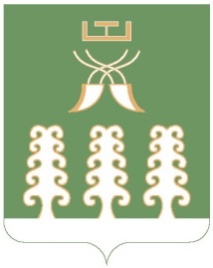 РЕСПУБЛИКА  БАШКОРТОСТАНМУНИЦИПАЛЬНЫЙ РАЙОНШАРАНСКИЙ РАЙОНАДМИНИСТРАЦИЯ   СЕЛЬСКОГО ПОСЕЛЕНИЯ СТАРОТУМБАГУШЕВСКИЙ СЕЛЬСОВЕТ с. Старотумбагушево,тел.(34769)  2-47-19